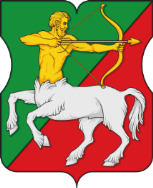 СОВЕТ ДЕПУТАТОВмуниципального округаБУТЫРСКИЙР Е Ш Е Н И Е29.11.2022 № 01-04/18-3О согласовании проекта адресного перечня многоквартирных домов, подлежащих включению в краткосрочный план реализации в 2024, 2025 и 2026 годах региональной программы капитального ремонта общего имущества в многоквартирных домах на территории города Москвы, расположенных на территории муниципального округа БутырскийВ соответствии с Законом города Москвы от 16 декабря 2015 года №  72 «О наделении органов местного самоуправления внутригородских муниципальных образований в городе Москве отдельными полномочиями города Москвы в сфере организации и проведения капитального ремонта общего имущества в многоквартирных домах в рамках реализации региональной программы капитального ремонта общего имущества в многоквартирных домах на территории города Москвы», постановлением Правительства Москвы от 1 июня 2017 года № 328-ПП «Об утверждении Порядка реализации органами местного самоуправления внутригородских муниципальных образований в городе Москве отдельного полномочия города Москвы по согласованию адресного перечня многоквартирных домов, подлежащих включению в краткосрочный план реализации региональной программы капитального ремонта общего имущества в многоквартирных домах на территории города Москвы» и на основании обращения префектуры Северо-Восточного административного округа города Москвы от 16 ноября 2022 № 01-06-6216/22 Совет депутатов муниципального округа Бутырский решил:Согласовать проект адресного перечня многоквартирных домов, подлежащих включению в краткосрочный план реализации в 2024, 2025 и 2026 годах региональной программы капитального ремонта общего имущества в многоквартирных домах на территории города Москвы, расположенных на территории муниципального округа Бутырский (приложение).Направить настоящее решение в префектуру Северо-Восточного административного округа города Москвы в течение трех календарных дней со дня его принятия.Опубликовать настоящее решение в бюллетене «Московский муниципальный вестник» и разместить на официальном сайте www.butyrskoe.ru.Контроль за исполнением данного решения возложить на главу муниципального округа Бутырский Шкловскую Н.В. Глава муниципального округа Бутырский                        Н.В. ШкловскаяПриложение к решению Совета депутатов муниципального округа Бутырский от 29.11.2022 № 01-04/18-3Проект адресного перечня многоквартирных домов, подлежащих включению в краткосрочный план реализации в 2024, 2025 и 2026 годах региональной программы капитального ремонта общего имущества в многоквартирных домах на территории города Москвы, расположенных на территории муниципального округа Бутырский1. Адресный перечень многоквартирных домов, в которых в 2024,2025 и 2026 годах запланированы работы по капитальному ремонту общего имущества, за исключением домов, в которых запланированы только работы по замене отработавшего назначенный срок службы лифта и (или) истекает назначенный срок службы лифтов (25 лет)1. Адресный перечень многоквартирных домов, в которых в 2024,2025 и 2026 годах запланированы работы по капитальному ремонту общего имущества, за исключением домов, в которых запланированы только работы по замене отработавшего назначенный срок службы лифта и (или) истекает назначенный срок службы лифтов (25 лет)1. Адресный перечень многоквартирных домов, в которых в 2024,2025 и 2026 годах запланированы работы по капитальному ремонту общего имущества, за исключением домов, в которых запланированы только работы по замене отработавшего назначенный срок службы лифта и (или) истекает назначенный срок службы лифтов (25 лет)1. Адресный перечень многоквартирных домов, в которых в 2024,2025 и 2026 годах запланированы работы по капитальному ремонту общего имущества, за исключением домов, в которых запланированы только работы по замене отработавшего назначенный срок службы лифта и (или) истекает назначенный срок службы лифтов (25 лет)1. Адресный перечень многоквартирных домов, в которых в 2024,2025 и 2026 годах запланированы работы по капитальному ремонту общего имущества, за исключением домов, в которых запланированы только работы по замене отработавшего назначенный срок службы лифта и (или) истекает назначенный срок службы лифтов (25 лет)1. Адресный перечень многоквартирных домов, в которых в 2024,2025 и 2026 годах запланированы работы по капитальному ремонту общего имущества, за исключением домов, в которых запланированы только работы по замене отработавшего назначенный срок службы лифта и (или) истекает назначенный срок службы лифтов (25 лет)1.1Общая площадь многоквартирных домов (п.1), подлежащих включению в краткосрочный план, кв.м.Общая площадь многоквартирных домов (п.1), подлежащих включению в краткосрочный план, кв.м.235 900235 900235 9001.2Год реализации краткосрочного плана, гг.Год реализации краткосрочного плана, гг.Предельный размер общей площади многоквартирных домов (п.1), подлежащих включению в краткосрочный план, соответствующий году реализации краткосрочного плана, кв.м.Предельный размер общей площади многоквартирных домов (п.1), подлежащих включению в краткосрочный план, соответствующий году реализации краткосрочного плана, кв.м.Предельный размер общей площади многоквартирных домов (п.1), подлежащих включению в краткосрочный план, соответствующий году реализации краткосрочного плана, кв.м.1.2.12024 год2024 год68 23268 23268 2321.2.22025 год2025 год68 69468 69468 6941.2.32026 год2026 год98 97498 97498 9741.3Административный округ города МосквыМуниципальный округаАдрес многоквартирного домаОбщаяплощадь,кв.м.Срок выполнения работ и (или) услуг по капитальному ремонту,гг.1.3.1Северо-ВосточныйБутырскийБутырская ул. 48 53220251.3.2Северо-ВосточныйБутырскийБутырская ул. 846 53720241.3.3Северо-ВосточныйБутырскийБутырская ул. 86А4 82720241.3.4Северо-ВосточныйБутырскийГончарова ул. 65 94820241.3.5Северо-ВосточныйБутырскийГончарова ул. 8/138 87620241.3.6Северо-ВосточныйБутырскийДобролюбова ул. 20/25164320241.3.7Северо-ВосточныйБутырскийДобролюбова ул. 9/119 96220251.3.8Северо-ВосточныйБутырскийМилашенкова ул. 102105920241.3.9Северо-ВосточныйБутырскийМилашенкова ул. 10А5 15320251.3.10Северо-ВосточныйБутырскийМилашенкова ул. 1215 59020261.3.11Северо-ВосточныйБутырскийМилашенкова ул. 12В1178320261.3.12Северо-ВосточныйБутырскийМилашенкова ул. 173 63520241.3.13Северо-ВосточныйБутырскийМилашенкова ул. 193 64520241.3.14Северо-ВосточныйБутырскийРуставели ул. 6А к.34 23420241.3.15Северо-ВосточныйБутырскийСавеловская линия 784420241.3.16Северо-ВосточныйБутырскийФонвизина ул. 2/142 52920251.3.17Северо-ВосточныйБутырскийФонвизина ул. 43 99720251.3.18Северо-ВосточныйБутырскийФонвизина ул. 6Б4 07720251.3.19Северо-ВосточныйБутырскийЯблочкова ул. 23 к.216 42720261.3.20Северо-ВосточныйБутырскийЯблочкова ул. 254 84120251.3.21Северо-ВосточныйБутырскийЯблочкова ул. 25 к.312 86320261.3.22Северо-ВосточныйБутырскийЯблочкова ул. 27 к.26 90720251.3.23Северо-ВосточныйБутырскийЯблочкова ул. 29Б16 40320261.3.24Северо-ВосточныйБутырскийЯблочкова ул. 314 48820251.3.25Северо-ВосточныйБутырскийЯблочкова ул. 323 66420251.3.26Северо-ВосточныйБутырскийЯблочкова ул. 37А6 98420241.3.27Северо-ВосточныйБутырскийЯблочкова ул. 37Г4 64620251.3.28Северо-ВосточныйБутырскийЯблочкова ул. 41А5 29320251.3.29Северо-ВосточныйБутырскийЯблочкова ул. 41Б16 27420261.3.30Северо-ВосточныйБутырскийЯблочкова ул. 434 32720261.3.31Северо-ВосточныйБутырскийЯблочкова ул. 43А5 30720261.3.32Северо-ВосточныйБутырскийЯблочкова ул. 43В4 60520252. Адресный перечень многоквартирных домов, в которых в 2024,2025 и 2026 годах запланированы работы по замене отработавшего назначенный срок службы лифта и (или) истекает назначенный срок службы лифтов (25 лет)2. Адресный перечень многоквартирных домов, в которых в 2024,2025 и 2026 годах запланированы работы по замене отработавшего назначенный срок службы лифта и (или) истекает назначенный срок службы лифтов (25 лет)2. Адресный перечень многоквартирных домов, в которых в 2024,2025 и 2026 годах запланированы работы по замене отработавшего назначенный срок службы лифта и (или) истекает назначенный срок службы лифтов (25 лет)2. Адресный перечень многоквартирных домов, в которых в 2024,2025 и 2026 годах запланированы работы по замене отработавшего назначенный срок службы лифта и (или) истекает назначенный срок службы лифтов (25 лет)2. Адресный перечень многоквартирных домов, в которых в 2024,2025 и 2026 годах запланированы работы по замене отработавшего назначенный срок службы лифта и (или) истекает назначенный срок службы лифтов (25 лет)2. Адресный перечень многоквартирных домов, в которых в 2024,2025 и 2026 годах запланированы работы по замене отработавшего назначенный срок службы лифта и (или) истекает назначенный срок службы лифтов (25 лет)2.1.Административный округ города МосквыМуниципальный округАдрес многоквартирного домаОбщаяплощадь,кв.м.Срок выполнения работ и (или) услуг по капитальному ремонту,гг.2.1.1Северо-ВосточныйБутырскийБутырская ул. 86А4 82720242.1.2Северо-ВосточныйБутырскийДобролюбова пр. 9194820242.1.3Северо-ВосточныйБутырскийДобролюбова ул. 20/251 64320242.1.4Северо-ВосточныйБутырскийФонвизина ул. 715 71520252.1.5Северо-ВосточныйБутырскийЯблочкова ул. 2913 14920252.1.6Северо-ВосточныйБутырскийЯблочкова ул. 30А3 64120252.1.7Северо-ВосточныйБутырскийЯблочкова ул. 314 48820252.1.8Северо-ВосточныйБутырскийЯблочкова ул. 323 66420252.1.9Северо-ВосточныйБутырскийЯблочкова ул. 49 1912024